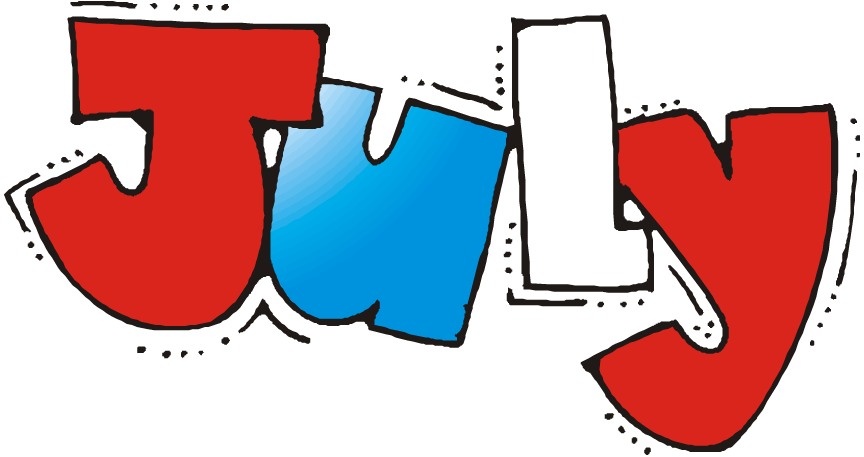 Welcome back!!! It has been a long three months, and we missed you all so much. There are a lot of changes since we were last at ORCCC and will take some time to adjust and get into a new routine. If you have any questions please do not hesitate to ask! Miss. Kayla and Ms. Kim